ESTADO DE SANTA CATARINA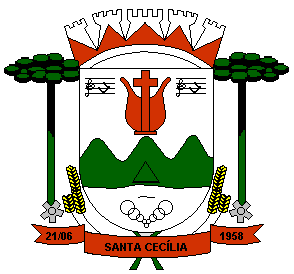 PREFEITURA MUNICIPAL DE SANTA CECILIALEI DE DIRETRIZES ORÇAMENTÁRIAS 2014ANEXO VIII – Demonstrativo da Margem de Expansão das DespesasObrigatórias de Caráter Continuado. Art. 4º , § 2º, V da LRF.APR de X1 = RCL de 2017 – RCL de 2016APR de X1 38.946.750,00– 35.678.800,00APR de X1 = 3.267.950,00EP DOCC de X1 = DOCC de 2017 – DOCC de 2016EP DOCC de X1 = 30.766.528,50 – 28.608.860,00EP DOCC de X1 = 2.157.668,50DOMINGOS SCARIOT JUNIOR      JOÃO ERNESTO STÉDILEPREFEITO MUNICIPAL                     CRC/SC 028049/O-2EVENTOVALOR PREVISTO PARA X1Aumento Permanente da Receita – APR (I)3.481.150,00Redução Permanente de Despesa (II)zeroMargem Bruta de Expansão (III=I + II)3.481.150,00Expansão Prevista das DOCC – EP DOCC (IV)2.157.668,50Margem Liquida de Expansão de DOCC (III-IV)             1.323.481,50